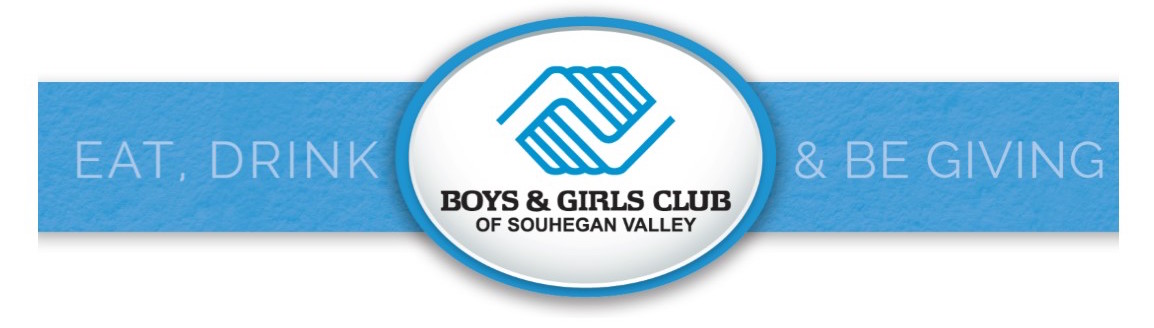 ANNUAL FUNDRAISING AUCTION – November 18, 2017Item Donor FormUse this form or visit: www.svbgc.org/auctionPLEASE RETURN THIS DONATION FORM BY NOVEMBER 1, 2017 TO BE INCLUDED IN AUCTION CATALOGFed Tax ID#: 02-0450773Boys & Girls Club of Souhegan Valley ∙ P.O. Box 916 ∙ 56 Mont Vernon Street ∙ Milford ∙ NH ∙ 03055603-672-1002 ext. 12 or 23Committee MemberNAME: PHONE:                                     EMAIL:   Donor Information:BUSINESS/DONOR NAME (As it should appear in  catalog)BUSINESS/DONOR NAME (As it should appear in  catalog)DONOR CONTACT NAME:DONOR CONTACT NAME:DONOR ADDRESS:PHONEPHONECITY:                                                           STATE:                             ZIP:EMAIL (This is how we will send your receipt. Please Print Clearly)EMAIL (This is how we will send your receipt. Please Print Clearly)EMAIL (This is how we will send your receipt. Please Print Clearly)Item Information:ITEM:ITEM:ITEM:ITEM:ESTIMATED DOLLAR VALUE:ITEM DESCRIPTION:  INCLUDE QUANTITY, SIZE, COLOR, NUMBER OF PERSONS, DAYS/NIGHTS EXPIRATION DATES AND ALL RESTRICTIONS:ITEM DESCRIPTION:  INCLUDE QUANTITY, SIZE, COLOR, NUMBER OF PERSONS, DAYS/NIGHTS EXPIRATION DATES AND ALL RESTRICTIONS:ITEM DESCRIPTION:  INCLUDE QUANTITY, SIZE, COLOR, NUMBER OF PERSONS, DAYS/NIGHTS EXPIRATION DATES AND ALL RESTRICTIONS:ITEM DESCRIPTION:  INCLUDE QUANTITY, SIZE, COLOR, NUMBER OF PERSONS, DAYS/NIGHTS EXPIRATION DATES AND ALL RESTRICTIONS:ITEM DESCRIPTION:  INCLUDE QUANTITY, SIZE, COLOR, NUMBER OF PERSONS, DAYS/NIGHTS EXPIRATION DATES AND ALL RESTRICTIONS:MARK APPROPRIATE BOXES:___Donor will deliver item        OR        ___ Item needs to be picked up            ___Donor creates certificate     OR        ___Committee creates certificate___Donor will provide any related promotional material       MARK APPROPRIATE BOXES:___Donor will deliver item        OR        ___ Item needs to be picked up            ___Donor creates certificate     OR        ___Committee creates certificate___Donor will provide any related promotional material       SIGNATURE: DATE  ______/_______/ 2017SIGNATURE: DATE  ______/_______/ 2017FOR OFFICE USE ONLYFOR OFFICE USE ONLYTRACKING NUMBER:NOTES:NOTES: